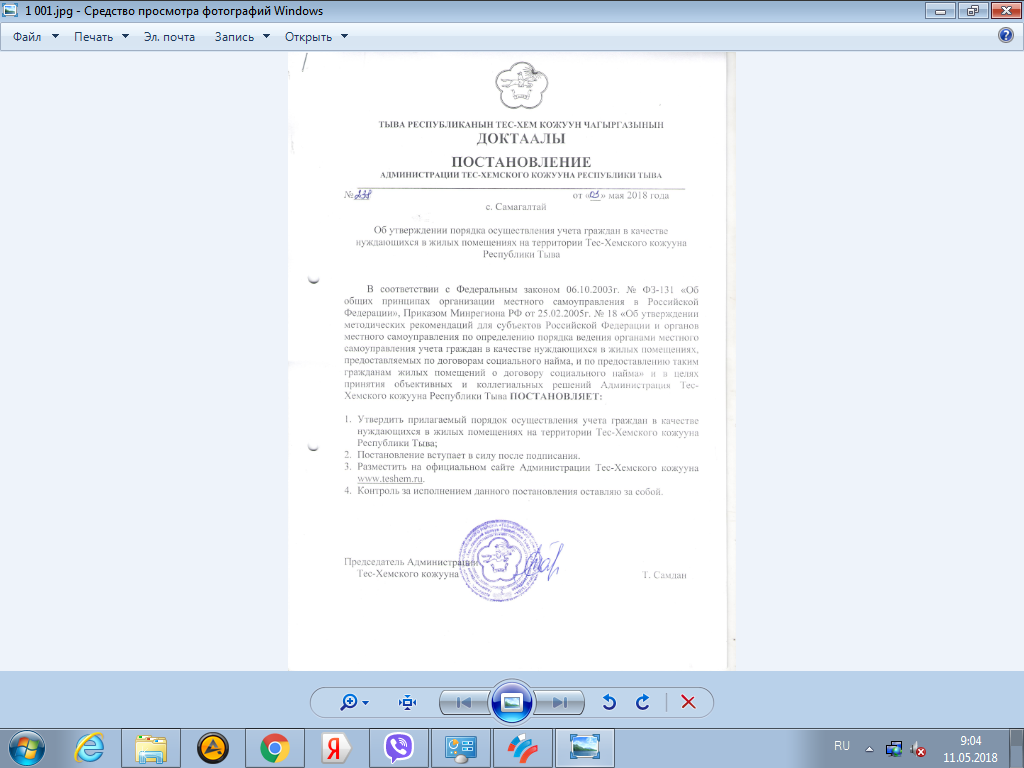  УТВЕРЖДЕНПостановлением АдминистрацииТес-Хемского кожууна Республики Тыва
 I.Право граждан состоять на учете в качестве нуждающихся в жилых помещениях     1.  На учет в качестве нуждающихся в жилых помещениях принимаются граждане, проживающие в Тес-Хемском районе и граждане без определенного места жительства, и признанные по установленным Жилищным кодексом Российской Федерации основаниям нуждающимися в жилых помещениях, следующих категорий:
     граждане, признанные малоимущими по основаниям;
     граждане, имеющие трех или четырех несовершеннолетних детей;
     граждане, имеющие пять и более несовершеннолетних детей;
     граждане, имеющие трех и более несовершеннолетних детей, которые рождены одновременно;     граждане, имеющие трех и более несовершеннолетних детей, в числе которых ребенок-инвалид (дети-инвалиды);   ветераны Великой Отечественной войны и ветераны боевых действий;
     инвалиды и семьи, имеющие детей-инвалидов;
     Герои Советского Союза, Герои Российской Федерации, полные кавалеры ордена Славы, Герои Социалистического Труда, полные кавалеры ордена Трудовой Славы и совместно проживающие с ними члены их семей.
     На учет в качестве нуждающихся в жилых помещениях принимаются граждане, проживающие в Тес-Хемском районе, являющиеся нанимателями и (или) собственниками (членами семьи нанимателей и (или) собственников) жилых помещений (комнат) в коммунальных квартирах и обеспеченные общей площадью жилого помещения на одного члена семьи менее учетной нормы площади жилого помещения на одного человека в Тес-Хемском районе для проживающих в коммунальных квартирах. 

II. Учетная норма площади жилого помещения     1. Учетная норма площади жилого помещения на одного человека в Тес-Хемском районе составляет:     9 квадратных метров общей площади жилого помещения для проживающих в отдельных квартирах и жилых домах;     15 квадратных метров общей площади жилого помещения для проживающих в коммунальных квартирах.     2. При наличии у гражданина и (или) членов его семьи нескольких жилых помещений, занимаемых по договорам социального найма и (или) принадлежащих им на праве собственности, определение уровня обеспеченности общей площадью жилого помещения осуществляется исходя из суммарной общей площади всех указанных жилых помещений.III. Порядок ведения учета граждан в качестве нуждающихся в жилых помещениях Организация учета граждан в качестве нуждающихся в жилых помещениях     1. Учет граждан в качестве нуждающихся в жилых помещениях ведется жилищной комиссией при администрации Тес-Хемского кожууна.     2. Порядок взаимодействия исполнительных органов государственной власти Республики Тыва при организации учета граждан в качестве нуждающихся в жилых помещениях устанавливается Правительством Республики Тыва.
     Порядок принятия на учет граждан в качестве нуждающихся в жилых помещениях     1. Для принятия на учет граждан в качестве нуждающихся в жилых помещениях (далее - учет) гражданин и члены его семьи представляют в администрацию Тес-Хемского кожууна:  - заявление о принятии на учет, подписанное всеми совершеннолетними членами семьи;- документы, подтверждающие состав семьи (свидетельство о рождении, свидетельство о заключении брака, решение об усыновлении (удочерении), судебное решение о признании членом семьи и т.п.);- документы, необходимые для признания гражданина малоимущим;- документы, подтверждающие право быть признанным нуждающихся в жилом помещении, а именно:- выписка из домовой книги;- документы, подтверждающие право быть признанным жилым помещением, занимаемым заявителем и членами его семьи (договор, ордер, решение о предоставлении жилого помещения и т.п.);- выписка из технического паспорта БТИ с поэтажным планом (при наличии) и экспликацией;- справка органов государственной регистрации о наличии или отсутствии жилых помещений на праве собственности по месту постоянного жительства членов семьи, предоставляемая каждым дееспособным членом семьи заявителя; - при необходимости иные документы.     2. Заявление гражданина о принятии на учет регистрируется в Книге регистрации заявлений о принятии на учет. Гражданину выдается расписка в получении документов с указанием перечня и даты их получения.
     3. На основании представленных в соответствии с пунктом 1 настоящей статьи документов готовится сводная справка о заявителе для рассмотрения вопроса о принятии на учет или отказе в принятии на учет.     4. Отказ в принятии на учет допускается в случаях, установленных Жилищным кодексом Российской Федерации.     5. Решение о принятии на учет или об отказе в принятии на учет принимается жилищной комиссией по результатам рассмотрения заявления о принятии на учет и представленных в соответствии с пунктом 1 настоящей статьи документов не позднее чем через тридцать рабочих дней со дня представления указанных документов в уполномоченный орган.     6. Решение жилищной комиссии о принятии на учет или об отказе в принятии на учет выдается или направляется гражданину, подавшему соответствующее заявление о принятии на учет, не позднее чем через три рабочих дня со дня принятия такого решения.Книга учета граждан в качестве нуждающихся в жилых помещениях     1. Принятый на учет гражданин (семья) включаются в книгу учета граждан, нуждающихся в жилых помещениях (далее - Книга учета), которая ведется администрация Тес-Хемского кожууна.
      2. В Книге учета листы должны быть пронумерованы, прошнурованы, скреплены печатью, подписаны председателем администрации Тес-Хемского, на которое возложена ответственность за ведение учета граждан в качестве нуждающихся в жилых помещениях. В книге учета не допускаются подчистки, исправления. Изменения в Книге учета заверяются должностным лицом уполномоченного органа, на которое возложена ответственность за ведение учета.
 Учетное дело     1. На каждого гражданина (семью), принятого на учет, формируется учетное дело, в котором содержатся документы, являющиеся основанием для принятия на учет.     2. Основанием для формирования учетного дела является решение уполномоченного органа о принятии гражданина (семьи) на учет.     3. После регистрации учетного дела ему присваивается номер и даты принятия на учет, номера дела.     4. Учетное дело представляет собой папку (скоросшиватель), содержащую:        заявление гражданина о принятии на учет;
     документы, предусмотренные  настоящего порядка;
     копию решения жилищной комиссии о принятии гражданина (семьи) на учет;
     материалы переписки с гражданином по вопросу улучшения его жилищных условий с указанием входящих и исходящих номеров и принятых решений по ним;
     сводную справку о заявителе;     5. На лицевой стороне папки учетного дела указываются:         год и номер учетного дела;        фамилия, имя, отчество заявителя;
     адрес и контактный телефон.     6. Документы в учетном деле располагаются в хронологическом порядке по датам поступления, снизу вверх, нумеруются и вносятся в опись по мере поступления.     7. Изменения в учетное дело вносятся на основании обновления сведений о гражданах, состоящих на учете в качестве нуждающихся в жилых помещениях (далее - актуализация данных). Соответствующие изменения вносятся в сводную справку о заявителе.     8. Учетное дело хранится уполномоченным органом до снятия гражданина (семьи) с учета.Включение в учетное дело новых членов семьи     1. Члены семьи, гражданином после принятия его на учет, включаются в учетное дело по заявлению гражданина только в случае, если они соответствуют требованиям настоящего порядка.  Исключение составляют несовершеннолетние дети, вселенные к родителям.
    2. Включение в учетное дело членов семьи, гражданином, осуществляется на основании решения жилищной комиссии.
Актуализация данных учета граждан в качестве нуждающихся в жилых помещениях     1. Актуализация данных выполняется жилищной комиссией посредством обмена информацией с соответствующими государственными организациями и направления состоящим на учете гражданам запросов для устранения неопределенностей, возникших в процессе получения информации.    
     Актуализации данных подлежат следующие сведения:      о месте жительства состоящих на учете граждан;        о составе семьи состоящих на учете граждан;
     об обеспеченности состоящих на учете граждан жилыми помещениями;
     о наличии права состоящих на учете граждан на предоставление жилого помещения по договору социального найма вне очереди; 
     об основаниях отнесения состоящих на учете граждан к категории граждан, указанных в абзацах третьем-девятом пункта 2 статьи 1 настоящего порядка;
      2. При изменении места жительства, паспортных данных гражданин обязан в течение 30 календарных дней письменно проинформировать о происшедших изменениях уполномоченный орган, принявший его на учет.     3. Актуализация данных проводится жилищной комиссией ежегодно. 
     В зависимости от результатов актуализации данных уполномоченный орган принимает одно из следующих решений:
     о снятии гражданина (семьи) с учета;
     
Снятие с учета граждан в качестве нуждающихся в жилых помещениях     Граждане снимаются с учета в качестве нуждающихся в жилых помещениях решением уполномоченного органа по основаниям и в порядке, установленным Жилищным кодексом Российской Федерации.
III. Заключительные положенияПраво граждан, состоящих на учете в качестве нуждающихся в жилых помещениях, на использование иных форм улучшения жилищных условий     1. В целях обеспечения условий для осуществления права на жилище гражданам, состоящим на учете в качестве нуждающихся в жилых помещениях, предоставляется право использования иных предусмотренных законодательством форм улучшения жилищных условий.
          2. Выбор формы улучшения жилищных условий производится гражданами, состоящими на учете в качестве нуждающихся в жилых помещениях, самостоятельно. В этих целях граждане, принятые на учет в качестве нуждающихся в жилых помещениях, представляют в уполномоченный орган заявления с указанием выбранной формы улучшения жилищных условий.
     Содействия в улучшении жилищных условий
     Оказание содействия в улучшении жилищных условий (далее - оказание содействия) производится в следующей форме предоставления субсидий из муниципальных программ на строительство или приобретение жилья.
          Основания признания граждан нуждающимися в содействии в улучшении жилищных условий
     1. Граждане Российской Федерации, проживающие в Тес-Хемском районе на законном основании, обратившиеся с заявлением об оказании содействия в улучшении жилищных условий в уполномоченный орган, признаются нуждающимися в содействии в улучшении жилищных условий в следующих случаях:
          1) если они обеспечены общей площадью жилого помещения на одного члена семьи менее учетного норматива жилищной обеспеченности, применяемого в целях принятия на учет граждан, нуждающихся в содействии в улучшении жилищных условий;     2) если они проживают в помещении, не отвечающем установленным для жилых помещений требованиям;
   3) если они являются нанимателями жилых помещений по договорам социального найма, членами семьи нанимателя жилого помещения по договору социального найма или (и) собственниками жилых помещений, членами семьи собственника жилого помещения, не имеют иного жилого помещения на правах собственности или социального найма, проживают в квартире, занятой несколькими семьями (коммунальной квартире).
          2. Действиями, повлекшими ухудшение гражданами своих жилищных условий, признаются в целях настоящего порядка следующие действия, в результате которых уменьшилась жилищная обеспеченность граждан:
          раздел или обмен жилого помещения;
          вселение в занимаемое гражданами жилое помещение иных граждан (за исключением супругов и их несовершеннолетних детей);
          отчуждение жилого помещения либо доли жилого помещения, принадлежавшей гражданину на праве собственности;
          невыполнение условий договора социального найма, повлекшее выселение гражданина в судебном порядке;
          расторжение договора социального найма по инициативе гражданина.
          Граждане, жилищная обеспеченность которых уменьшилась в результате указанных действий, могут быть признаны нуждающимися в содействии в улучшении жилищных условий не ранее чем через пять лет после их совершения.
          3. Граждане, которым содействие в улучшении жилищных условий уже оказывалось, но у которых после указанного содействия в результате совершенных ими действий, за исключением рождения или усыновления детей, жилищная обеспеченность стала менее установленного настоящим порядком учетного норматива жилищной обеспеченности, могут быть признаны нуждающимися в улучшении жилищных условий не ранее чем через десять лет после дня, в который было оказано содействие.";
     
     Нормативы жилищной обеспеченности
     1. Нормативами жилищной обеспеченности в целях оказания содействия являются:     1) учетный норматив жилищной обеспеченности, принимаемый в целях принятия на учет граждан, нуждающихся в содействии в улучшении жилищных условий (далее - учетный норматив жилищной обеспеченности);     2) норматив жилищной обеспеченности, используемый для определения размера оказания содействия (далее - норматив жилищной обеспеченности для оказания содействия).
     Нормативы жилищной обеспеченности определяются в зависимости от достигнутого в Тес-Хемском районе среднего уровня жилищной обеспеченности на душу населения.           
  
     